Frequency DistributionsFill out the rest of this simple distribution table by calculating the relative frequency, cumulative frequency, and cumulative percent. Round final answers to the 2nd decimal place.N = 60Using the data set given below. Create a simple distribution table by calculating the relative frequency, cumulative frequency, and cumulative percent. Round final answers to the 2nd decimal place.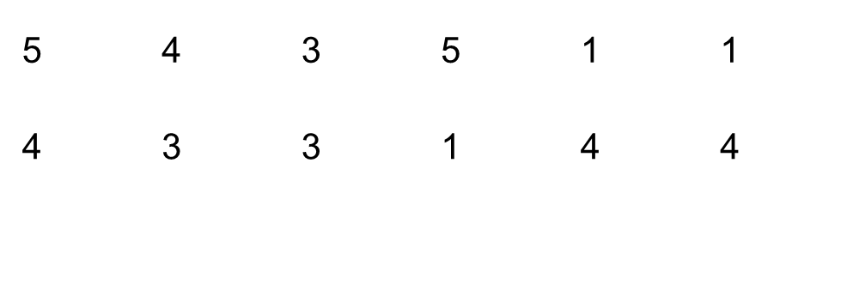 A police radar unit measured the speed of 25 cars on Elm Street. The resulting speeds were: 29, 23, 30, 30, 27, 24, 30, 25, 23, 28, 25, 24, 28, 30, 23, 30, 27, 25, 29, 24, 23, 26, 30, 28, and 25.Create a simple distribution table by calculating the relative frequency, cumulative frequency, and cumulative percent. Round final answers to the 2nd decimal place.Draw a histogram to represent these data.Xfrfcfc%105.0860100%90.005592%810.175592%720.334575%625.422542%Xfrfcfc%52.1712100%44.331083%33.25650%20.00325%13.25325%Xfrfcfc%306.2425100%292.081976%283.121768%272.081456%261.041248%254.161144%243.12728%234.16416%